Приложение 3Ответ на шуточное задание: «Соревнование по группам: собери фразу из знаменитого мультфильма!»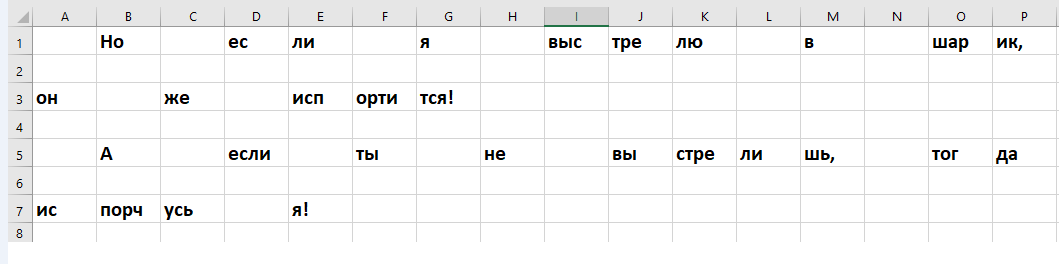 